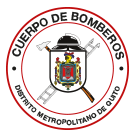  SISTEMA DE GESTIÓN DE CALIDAD                                   NOTIFICACIÓN POR MODIFICACIÓN AL SISTEMA CENTRALIZADO DE GLP/GNL SISTEMA DE GESTIÓN DE CALIDAD                                   NOTIFICACIÓN POR MODIFICACIÓN AL SISTEMA CENTRALIZADO DE GLP/GNL SISTEMA DE GESTIÓN DE CALIDAD                                   NOTIFICACIÓN POR MODIFICACIÓN AL SISTEMA CENTRALIZADO DE GLP/GNL SISTEMA DE GESTIÓN DE CALIDAD                                   NOTIFICACIÓN POR MODIFICACIÓN AL SISTEMA CENTRALIZADO DE GLP/GNL SISTEMA DE GESTIÓN DE CALIDAD                                   NOTIFICACIÓN POR MODIFICACIÓN AL SISTEMA CENTRALIZADO DE GLP/GNL SISTEMA DE GESTIÓN DE CALIDAD                                   NOTIFICACIÓN POR MODIFICACIÓN AL SISTEMA CENTRALIZADO DE GLP/GNL SISTEMA DE GESTIÓN DE CALIDAD                                   NOTIFICACIÓN POR MODIFICACIÓN AL SISTEMA CENTRALIZADO DE GLP/GNL SISTEMA DE GESTIÓN DE CALIDAD                                   NOTIFICACIÓN POR MODIFICACIÓN AL SISTEMA CENTRALIZADO DE GLP/GNLCÓDIGO: CBDMQ-ISO-R-38Nº………………         (Art.347 y 348 del Reglamento de Prevención, Mitigación y Protección Contra Incendios)         (Art.347 y 348 del Reglamento de Prevención, Mitigación y Protección Contra Incendios)         (Art.347 y 348 del Reglamento de Prevención, Mitigación y Protección Contra Incendios)         (Art.347 y 348 del Reglamento de Prevención, Mitigación y Protección Contra Incendios)         (Art.347 y 348 del Reglamento de Prevención, Mitigación y Protección Contra Incendios)         (Art.347 y 348 del Reglamento de Prevención, Mitigación y Protección Contra Incendios)         (Art.347 y 348 del Reglamento de Prevención, Mitigación y Protección Contra Incendios)         (Art.347 y 348 del Reglamento de Prevención, Mitigación y Protección Contra Incendios)DATOS DE LA EMPRESA O INSTALADOR RESPONSABLEDATOS DE LA EMPRESA O INSTALADOR RESPONSABLEDATOS DE LA EMPRESA O INSTALADOR RESPONSABLEDATOS DE LA EMPRESA O INSTALADOR RESPONSABLEDATOS DE LA EMPRESA O INSTALADOR RESPONSABLEDATOS DE LA EMPRESA O INSTALADOR RESPONSABLEDATOS DE LA EMPRESA O INSTALADOR RESPONSABLEDATOS DE LA EMPRESA O INSTALADOR RESPONSABLEDATOS DE LA EMPRESA O INSTALADOR RESPONSABLENombre:Nombre:Nombre:Provincia:Provincia:Provincia:Provincia:Provincia:Provincia:Dirección: Dirección: Dirección: Cantón:Cantón:Cantón:Cantón:Cantón:Cantón:RUC:RUC:RUC:Teléfono:Teléfono:Teléfono:Teléfono:Teléfono:Teléfono:Registro CB-DMQ Nº: (No aplica hasta tener licencia)Registro CB-DMQ Nº: (No aplica hasta tener licencia)Registro CB-DMQ Nº: (No aplica hasta tener licencia)Licencia válido hasta: (No aplica hasta tener licencia)Licencia válido hasta: (No aplica hasta tener licencia)Licencia válido hasta: (No aplica hasta tener licencia)Licencia válido hasta: (No aplica hasta tener licencia)Licencia válido hasta: (No aplica hasta tener licencia)Licencia válido hasta: (No aplica hasta tener licencia)NOTIFICACIÓN NOTIFICACIÓN NOTIFICACIÓN NOTIFICACIÓN NOTIFICACIÓN NOTIFICACIÓN NOTIFICACIÓN NOTIFICACIÓN NOTIFICACIÓN Mediante el presente documento,  en honor a la verdad, notifico al Cuerpo de Bomberos del Distrito Metropolitano de Quito, que en el proyecto para el cual he sido contratado y que se detalla a continuación, se realizarán las siguientes modificaciones, mismas que cumplirán con todas las disposiciones legales y requisitos de normativas vigentes.Mediante el presente documento,  en honor a la verdad, notifico al Cuerpo de Bomberos del Distrito Metropolitano de Quito, que en el proyecto para el cual he sido contratado y que se detalla a continuación, se realizarán las siguientes modificaciones, mismas que cumplirán con todas las disposiciones legales y requisitos de normativas vigentes.Mediante el presente documento,  en honor a la verdad, notifico al Cuerpo de Bomberos del Distrito Metropolitano de Quito, que en el proyecto para el cual he sido contratado y que se detalla a continuación, se realizarán las siguientes modificaciones, mismas que cumplirán con todas las disposiciones legales y requisitos de normativas vigentes.Mediante el presente documento,  en honor a la verdad, notifico al Cuerpo de Bomberos del Distrito Metropolitano de Quito, que en el proyecto para el cual he sido contratado y que se detalla a continuación, se realizarán las siguientes modificaciones, mismas que cumplirán con todas las disposiciones legales y requisitos de normativas vigentes.Mediante el presente documento,  en honor a la verdad, notifico al Cuerpo de Bomberos del Distrito Metropolitano de Quito, que en el proyecto para el cual he sido contratado y que se detalla a continuación, se realizarán las siguientes modificaciones, mismas que cumplirán con todas las disposiciones legales y requisitos de normativas vigentes.Mediante el presente documento,  en honor a la verdad, notifico al Cuerpo de Bomberos del Distrito Metropolitano de Quito, que en el proyecto para el cual he sido contratado y que se detalla a continuación, se realizarán las siguientes modificaciones, mismas que cumplirán con todas las disposiciones legales y requisitos de normativas vigentes.Mediante el presente documento,  en honor a la verdad, notifico al Cuerpo de Bomberos del Distrito Metropolitano de Quito, que en el proyecto para el cual he sido contratado y que se detalla a continuación, se realizarán las siguientes modificaciones, mismas que cumplirán con todas las disposiciones legales y requisitos de normativas vigentes.Mediante el presente documento,  en honor a la verdad, notifico al Cuerpo de Bomberos del Distrito Metropolitano de Quito, que en el proyecto para el cual he sido contratado y que se detalla a continuación, se realizarán las siguientes modificaciones, mismas que cumplirán con todas las disposiciones legales y requisitos de normativas vigentes.Mediante el presente documento,  en honor a la verdad, notifico al Cuerpo de Bomberos del Distrito Metropolitano de Quito, que en el proyecto para el cual he sido contratado y que se detalla a continuación, se realizarán las siguientes modificaciones, mismas que cumplirán con todas las disposiciones legales y requisitos de normativas vigentes.Nombre del Proyecto:____________________________________________________ Predio:__________________Nombre del Proyecto:____________________________________________________ Predio:__________________Nombre del Proyecto:____________________________________________________ Predio:__________________Nombre del Proyecto:____________________________________________________ Predio:__________________Nombre del Proyecto:____________________________________________________ Predio:__________________Nombre del Proyecto:____________________________________________________ Predio:__________________Nombre del Proyecto:____________________________________________________ Predio:__________________Nombre del Proyecto:____________________________________________________ Predio:__________________Nombre del Proyecto:____________________________________________________ Predio:__________________Factibilidad        Definitivo       Nº_________________________ Fecha de aprobación:_________________________Factibilidad        Definitivo       Nº_________________________ Fecha de aprobación:_________________________Factibilidad        Definitivo       Nº_________________________ Fecha de aprobación:_________________________Factibilidad        Definitivo       Nº_________________________ Fecha de aprobación:_________________________Factibilidad        Definitivo       Nº_________________________ Fecha de aprobación:_________________________Factibilidad        Definitivo       Nº_________________________ Fecha de aprobación:_________________________Factibilidad        Definitivo       Nº_________________________ Fecha de aprobación:_________________________Factibilidad        Definitivo       Nº_________________________ Fecha de aprobación:_________________________Factibilidad        Definitivo       Nº_________________________ Fecha de aprobación:_________________________Dirección: ________________________________Potencia total de la instalación aprobada [Btu/h]:_______________Dirección: ________________________________Potencia total de la instalación aprobada [Btu/h]:_______________Dirección: ________________________________Potencia total de la instalación aprobada [Btu/h]:_______________Dirección: ________________________________Potencia total de la instalación aprobada [Btu/h]:_______________Dirección: ________________________________Potencia total de la instalación aprobada [Btu/h]:_______________Dirección: ________________________________Potencia total de la instalación aprobada [Btu/h]:_______________Dirección: ________________________________Potencia total de la instalación aprobada [Btu/h]:_______________Dirección: ________________________________Potencia total de la instalación aprobada [Btu/h]:_______________Dirección: ________________________________Potencia total de la instalación aprobada [Btu/h]:_______________DOCUMENTACIÓN QUE SE ADJUNTADOCUMENTACIÓN QUE SE ADJUNTADOCUMENTACIÓN QUE SE ADJUNTADOCUMENTACIÓN QUE SE ADJUNTADOCUMENTACIÓN QUE SE ADJUNTADOCUMENTACIÓN QUE SE ADJUNTADOCUMENTACIÓN QUE SE ADJUNTADOCUMENTACIÓN QUE SE ADJUNTADOCUMENTACIÓN QUE SE ADJUNTA____ Copia de los planos de la instalación aprobados. (Sólo de los cuales se van a realizar los cambios)____ Planos de la instalación modificados.____ Actas de los resultados de pruebas de estanquidad realizados en la instalación (Aplica para líneas de tubería instaladas ; para                         redes de tubería a instalarse incluir sólo hoja de datos técnicos con parámetros de presión, tiempo de prueba y otros que serán de aplicación en el                                                                                                      Transcurso de la instalación, incluir firmas de responsabilidad).   ____ Explicación escrita de las razones técnicas y justificadas de las modificaciones.____ Copia de los planos de la instalación aprobados. (Sólo de los cuales se van a realizar los cambios)____ Planos de la instalación modificados.____ Actas de los resultados de pruebas de estanquidad realizados en la instalación (Aplica para líneas de tubería instaladas ; para                         redes de tubería a instalarse incluir sólo hoja de datos técnicos con parámetros de presión, tiempo de prueba y otros que serán de aplicación en el                                                                                                      Transcurso de la instalación, incluir firmas de responsabilidad).   ____ Explicación escrita de las razones técnicas y justificadas de las modificaciones.____ Copia de los planos de la instalación aprobados. (Sólo de los cuales se van a realizar los cambios)____ Planos de la instalación modificados.____ Actas de los resultados de pruebas de estanquidad realizados en la instalación (Aplica para líneas de tubería instaladas ; para                         redes de tubería a instalarse incluir sólo hoja de datos técnicos con parámetros de presión, tiempo de prueba y otros que serán de aplicación en el                                                                                                      Transcurso de la instalación, incluir firmas de responsabilidad).   ____ Explicación escrita de las razones técnicas y justificadas de las modificaciones.____ Copia de los planos de la instalación aprobados. (Sólo de los cuales se van a realizar los cambios)____ Planos de la instalación modificados.____ Actas de los resultados de pruebas de estanquidad realizados en la instalación (Aplica para líneas de tubería instaladas ; para                         redes de tubería a instalarse incluir sólo hoja de datos técnicos con parámetros de presión, tiempo de prueba y otros que serán de aplicación en el                                                                                                      Transcurso de la instalación, incluir firmas de responsabilidad).   ____ Explicación escrita de las razones técnicas y justificadas de las modificaciones.____ Copia de los planos de la instalación aprobados. (Sólo de los cuales se van a realizar los cambios)____ Planos de la instalación modificados.____ Actas de los resultados de pruebas de estanquidad realizados en la instalación (Aplica para líneas de tubería instaladas ; para                         redes de tubería a instalarse incluir sólo hoja de datos técnicos con parámetros de presión, tiempo de prueba y otros que serán de aplicación en el                                                                                                      Transcurso de la instalación, incluir firmas de responsabilidad).   ____ Explicación escrita de las razones técnicas y justificadas de las modificaciones.____ Copia de los planos de la instalación aprobados. (Sólo de los cuales se van a realizar los cambios)____ Planos de la instalación modificados.____ Actas de los resultados de pruebas de estanquidad realizados en la instalación (Aplica para líneas de tubería instaladas ; para                         redes de tubería a instalarse incluir sólo hoja de datos técnicos con parámetros de presión, tiempo de prueba y otros que serán de aplicación en el                                                                                                      Transcurso de la instalación, incluir firmas de responsabilidad).   ____ Explicación escrita de las razones técnicas y justificadas de las modificaciones.____ Copia de los planos de la instalación aprobados. (Sólo de los cuales se van a realizar los cambios)____ Planos de la instalación modificados.____ Actas de los resultados de pruebas de estanquidad realizados en la instalación (Aplica para líneas de tubería instaladas ; para                         redes de tubería a instalarse incluir sólo hoja de datos técnicos con parámetros de presión, tiempo de prueba y otros que serán de aplicación en el                                                                                                      Transcurso de la instalación, incluir firmas de responsabilidad).   ____ Explicación escrita de las razones técnicas y justificadas de las modificaciones.____ Copia de los planos de la instalación aprobados. (Sólo de los cuales se van a realizar los cambios)____ Planos de la instalación modificados.____ Actas de los resultados de pruebas de estanquidad realizados en la instalación (Aplica para líneas de tubería instaladas ; para                         redes de tubería a instalarse incluir sólo hoja de datos técnicos con parámetros de presión, tiempo de prueba y otros que serán de aplicación en el                                                                                                      Transcurso de la instalación, incluir firmas de responsabilidad).   ____ Explicación escrita de las razones técnicas y justificadas de las modificaciones.____ Copia de los planos de la instalación aprobados. (Sólo de los cuales se van a realizar los cambios)____ Planos de la instalación modificados.____ Actas de los resultados de pruebas de estanquidad realizados en la instalación (Aplica para líneas de tubería instaladas ; para                         redes de tubería a instalarse incluir sólo hoja de datos técnicos con parámetros de presión, tiempo de prueba y otros que serán de aplicación en el                                                                                                      Transcurso de la instalación, incluir firmas de responsabilidad).   ____ Explicación escrita de las razones técnicas y justificadas de las modificaciones.USOSUSOSUSOSUSOSUSOSUSOSUSOSUSOSUSOS___Residencial individual             ___Residencial colectivo               ___ Comercial                     ___Industrial___Residencial individual             ___Residencial colectivo               ___ Comercial                     ___Industrial___Residencial individual             ___Residencial colectivo               ___ Comercial                     ___Industrial___Residencial individual             ___Residencial colectivo               ___ Comercial                     ___Industrial___Residencial individual             ___Residencial colectivo               ___ Comercial                     ___Industrial___Residencial individual             ___Residencial colectivo               ___ Comercial                     ___Industrial___Residencial individual             ___Residencial colectivo               ___ Comercial                     ___Industrial___Residencial individual             ___Residencial colectivo               ___ Comercial                     ___Industrial___Residencial individual             ___Residencial colectivo               ___ Comercial                     ___IndustrialArtefactos previsto a: instalar         suprimirArtefactos previsto a: instalar         suprimirCantidad.Cantidad.Potencia Nominal   [Btu/h]Potencia Nominal   [Btu/h]Potencia Nominal   [Btu/h]Nivel de Ubicación [m]Nivel de Ubicación [m] Otros cambios a realizarse: (Detalle) Otros cambios a realizarse: (Detalle)FIRMASFIRMASFIRMASFIRMASFIRMASINSTALADOR RESPONSABLESELLO DE LA EMPRESA INSTALADORASELLO DE LA EMPRESA INSTALADORASELLO DE LA EMPRESA INSTALADORASELLO DE LA EMPRESA INSTALADORAPROPIETARIO RESPONSABLEPROPIETARIO RESPONSABLEPROPIETARIO RESPONSABLEPROPIETARIO RESPONSABLENombre:NombreNombreNombreNombreCargo:Cargo:Cargo:Cargo:Cargo:Firma:C.I.:Firma:C.I.:Firma:C.I.:Firma:C.I.:Firma:C.I.:Fecha:Fecha:Fecha:Fecha:Fecha:Art. 133 del Reglamento de Prevención, Mitigación y Protección contra Incendios: “Todo propietario, de locales, apartamentos u oficinas en edificios, será el responsable de las medidas mínimas de seguridad en su propiedad y está obligado a exigir el debido cuidado y mantenimiento a los usuarios, arrendatarios, y otros; por cuanto esto garantiza la seguridad de la edificación”.Es responsabilidad del Propietario, usuarios, arrendatarios y otros las modificaciones que se den luego de emitido el Permiso de  Factibilidad  o Definitivo de GLP/GNL.Art. 133 del Reglamento de Prevención, Mitigación y Protección contra Incendios: “Todo propietario, de locales, apartamentos u oficinas en edificios, será el responsable de las medidas mínimas de seguridad en su propiedad y está obligado a exigir el debido cuidado y mantenimiento a los usuarios, arrendatarios, y otros; por cuanto esto garantiza la seguridad de la edificación”.Es responsabilidad del Propietario, usuarios, arrendatarios y otros las modificaciones que se den luego de emitido el Permiso de  Factibilidad  o Definitivo de GLP/GNL.Art. 133 del Reglamento de Prevención, Mitigación y Protección contra Incendios: “Todo propietario, de locales, apartamentos u oficinas en edificios, será el responsable de las medidas mínimas de seguridad en su propiedad y está obligado a exigir el debido cuidado y mantenimiento a los usuarios, arrendatarios, y otros; por cuanto esto garantiza la seguridad de la edificación”.Es responsabilidad del Propietario, usuarios, arrendatarios y otros las modificaciones que se den luego de emitido el Permiso de  Factibilidad  o Definitivo de GLP/GNL.Art. 133 del Reglamento de Prevención, Mitigación y Protección contra Incendios: “Todo propietario, de locales, apartamentos u oficinas en edificios, será el responsable de las medidas mínimas de seguridad en su propiedad y está obligado a exigir el debido cuidado y mantenimiento a los usuarios, arrendatarios, y otros; por cuanto esto garantiza la seguridad de la edificación”.Es responsabilidad del Propietario, usuarios, arrendatarios y otros las modificaciones que se den luego de emitido el Permiso de  Factibilidad  o Definitivo de GLP/GNL.Art. 133 del Reglamento de Prevención, Mitigación y Protección contra Incendios: “Todo propietario, de locales, apartamentos u oficinas en edificios, será el responsable de las medidas mínimas de seguridad en su propiedad y está obligado a exigir el debido cuidado y mantenimiento a los usuarios, arrendatarios, y otros; por cuanto esto garantiza la seguridad de la edificación”.Es responsabilidad del Propietario, usuarios, arrendatarios y otros las modificaciones que se den luego de emitido el Permiso de  Factibilidad  o Definitivo de GLP/GNL.Art. 133 del Reglamento de Prevención, Mitigación y Protección contra Incendios: “Todo propietario, de locales, apartamentos u oficinas en edificios, será el responsable de las medidas mínimas de seguridad en su propiedad y está obligado a exigir el debido cuidado y mantenimiento a los usuarios, arrendatarios, y otros; por cuanto esto garantiza la seguridad de la edificación”.Es responsabilidad del Propietario, usuarios, arrendatarios y otros las modificaciones que se den luego de emitido el Permiso de  Factibilidad  o Definitivo de GLP/GNL.ESPACIO PARA USO DEL CB-DMQESPACIO PARA USO DEL CB-DMQESPACIO PARA USO DEL CB-DMQArt. 133 del Reglamento de Prevención, Mitigación y Protección contra Incendios: “Todo propietario, de locales, apartamentos u oficinas en edificios, será el responsable de las medidas mínimas de seguridad en su propiedad y está obligado a exigir el debido cuidado y mantenimiento a los usuarios, arrendatarios, y otros; por cuanto esto garantiza la seguridad de la edificación”.Es responsabilidad del Propietario, usuarios, arrendatarios y otros las modificaciones que se den luego de emitido el Permiso de  Factibilidad  o Definitivo de GLP/GNL.Art. 133 del Reglamento de Prevención, Mitigación y Protección contra Incendios: “Todo propietario, de locales, apartamentos u oficinas en edificios, será el responsable de las medidas mínimas de seguridad en su propiedad y está obligado a exigir el debido cuidado y mantenimiento a los usuarios, arrendatarios, y otros; por cuanto esto garantiza la seguridad de la edificación”.Es responsabilidad del Propietario, usuarios, arrendatarios y otros las modificaciones que se den luego de emitido el Permiso de  Factibilidad  o Definitivo de GLP/GNL.Art. 133 del Reglamento de Prevención, Mitigación y Protección contra Incendios: “Todo propietario, de locales, apartamentos u oficinas en edificios, será el responsable de las medidas mínimas de seguridad en su propiedad y está obligado a exigir el debido cuidado y mantenimiento a los usuarios, arrendatarios, y otros; por cuanto esto garantiza la seguridad de la edificación”.Es responsabilidad del Propietario, usuarios, arrendatarios y otros las modificaciones que se den luego de emitido el Permiso de  Factibilidad  o Definitivo de GLP/GNL.Art. 133 del Reglamento de Prevención, Mitigación y Protección contra Incendios: “Todo propietario, de locales, apartamentos u oficinas en edificios, será el responsable de las medidas mínimas de seguridad en su propiedad y está obligado a exigir el debido cuidado y mantenimiento a los usuarios, arrendatarios, y otros; por cuanto esto garantiza la seguridad de la edificación”.Es responsabilidad del Propietario, usuarios, arrendatarios y otros las modificaciones que se den luego de emitido el Permiso de  Factibilidad  o Definitivo de GLP/GNL.Art. 133 del Reglamento de Prevención, Mitigación y Protección contra Incendios: “Todo propietario, de locales, apartamentos u oficinas en edificios, será el responsable de las medidas mínimas de seguridad en su propiedad y está obligado a exigir el debido cuidado y mantenimiento a los usuarios, arrendatarios, y otros; por cuanto esto garantiza la seguridad de la edificación”.Es responsabilidad del Propietario, usuarios, arrendatarios y otros las modificaciones que se den luego de emitido el Permiso de  Factibilidad  o Definitivo de GLP/GNL.Art. 133 del Reglamento de Prevención, Mitigación y Protección contra Incendios: “Todo propietario, de locales, apartamentos u oficinas en edificios, será el responsable de las medidas mínimas de seguridad en su propiedad y está obligado a exigir el debido cuidado y mantenimiento a los usuarios, arrendatarios, y otros; por cuanto esto garantiza la seguridad de la edificación”.Es responsabilidad del Propietario, usuarios, arrendatarios y otros las modificaciones que se den luego de emitido el Permiso de  Factibilidad  o Definitivo de GLP/GNL.MOD. Nº___________CBDMQ-2015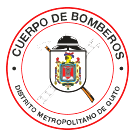 FECHA:_________________________ MOD. Nº___________CBDMQ-2015FECHA:_________________________ MOD. Nº___________CBDMQ-2015FECHA:_________________________ 